МАЯК»ШКОЛЬНАЯ           ГАЗЕТАДетской организации «Бригантина» МКОУ ООШ № 8Газета выходит с 2001 года. Выпуск № 9 май 2019.Литературно – музыкальная  композиция,  посвященная 74-годовщине Великой  Победы прошла 8 мая 2019 года.Слово  на линейке  было предоставлено уважаемым  жителям  села: Железняк  Вячеславу  Григорьевичу, Пыхтину Николаю Николаевичу, Лапиной  Ирине Алексеевне, настоятелю храма Серафима Саровского отцу Дмитрию.Ежегодно, наша школьная пионерская организация «Бригантина» принимает в свои ряды ребят 3 класса. В этом году в пионеры принято 15 человек!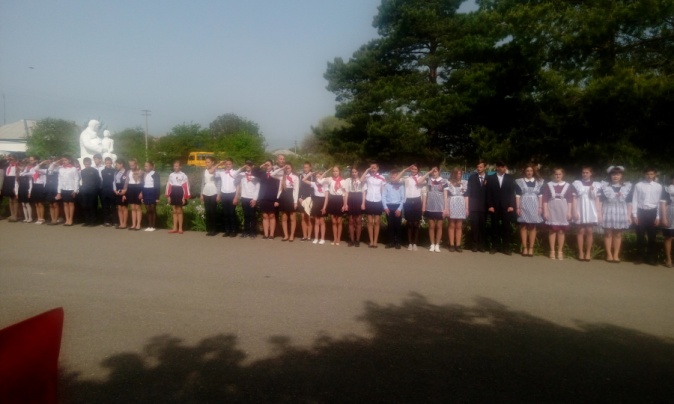 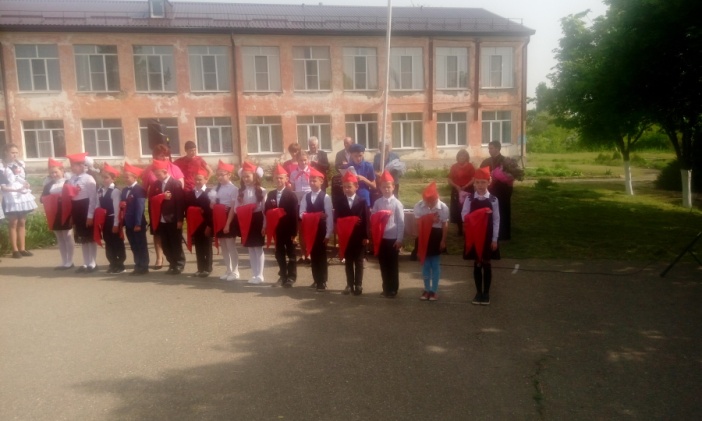 На Митинге 9 мая 2019 года села Труновского выступил юнармеец Белевцев Александр.Учащиеся поздравили тружеников тыла и детей войны с наступающим праздником Победы ! Жители села поделились воспоминаниями о годах оккупации села Труновского. Классные руководители  подготовили с учащимися литературно-музыкальную композицию. Всем  труженикам тыла и детям войны вручены сувениры , цветы и поздравительные открытки.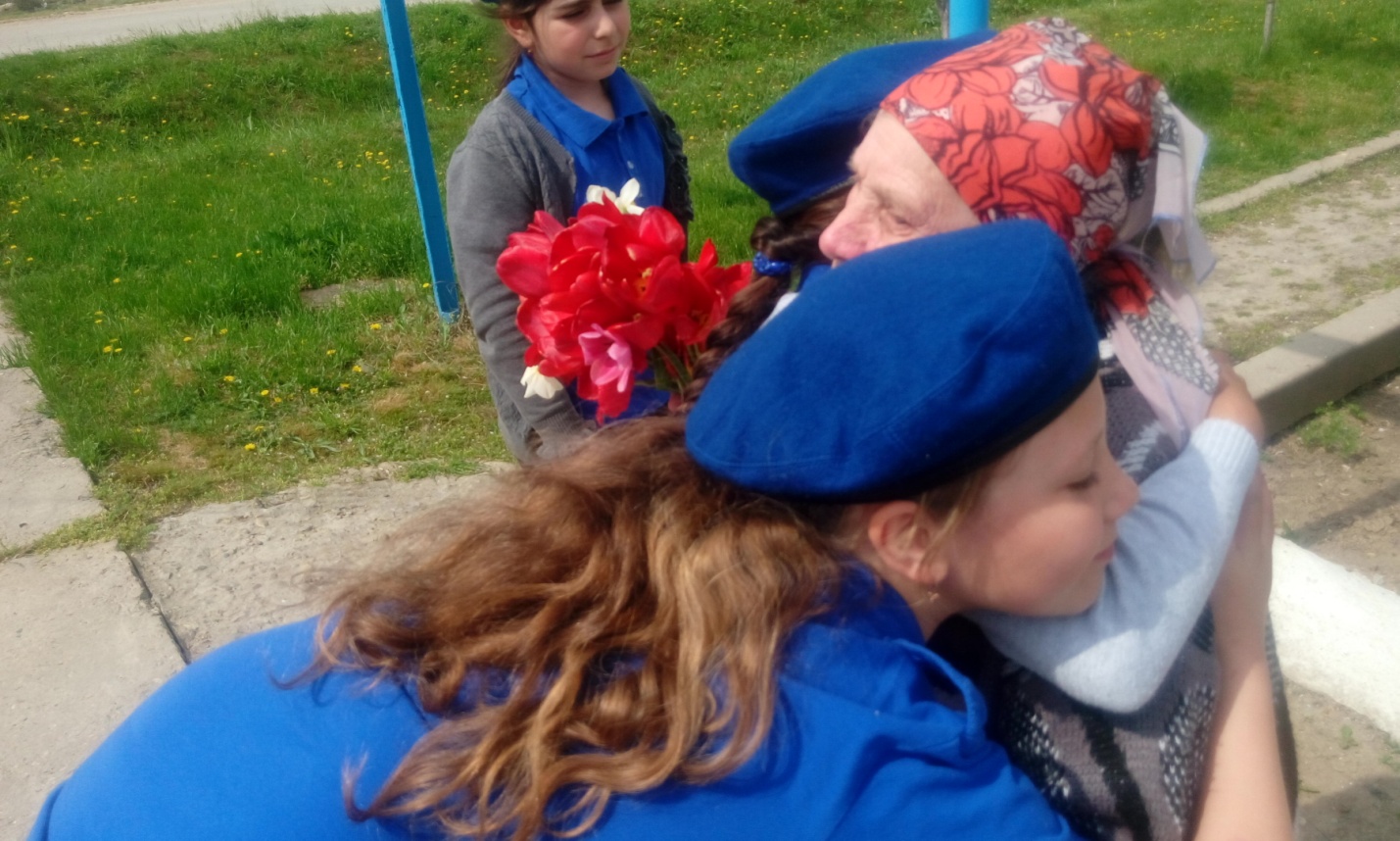 Юнармейцы поздравили Друга школы- «Дети войны»Чернову Любовь Максимовну с ДНЕМ рождения!В библиотеке №7 юнармейцы рассказали о Подвигах своих родственников в годы Вов.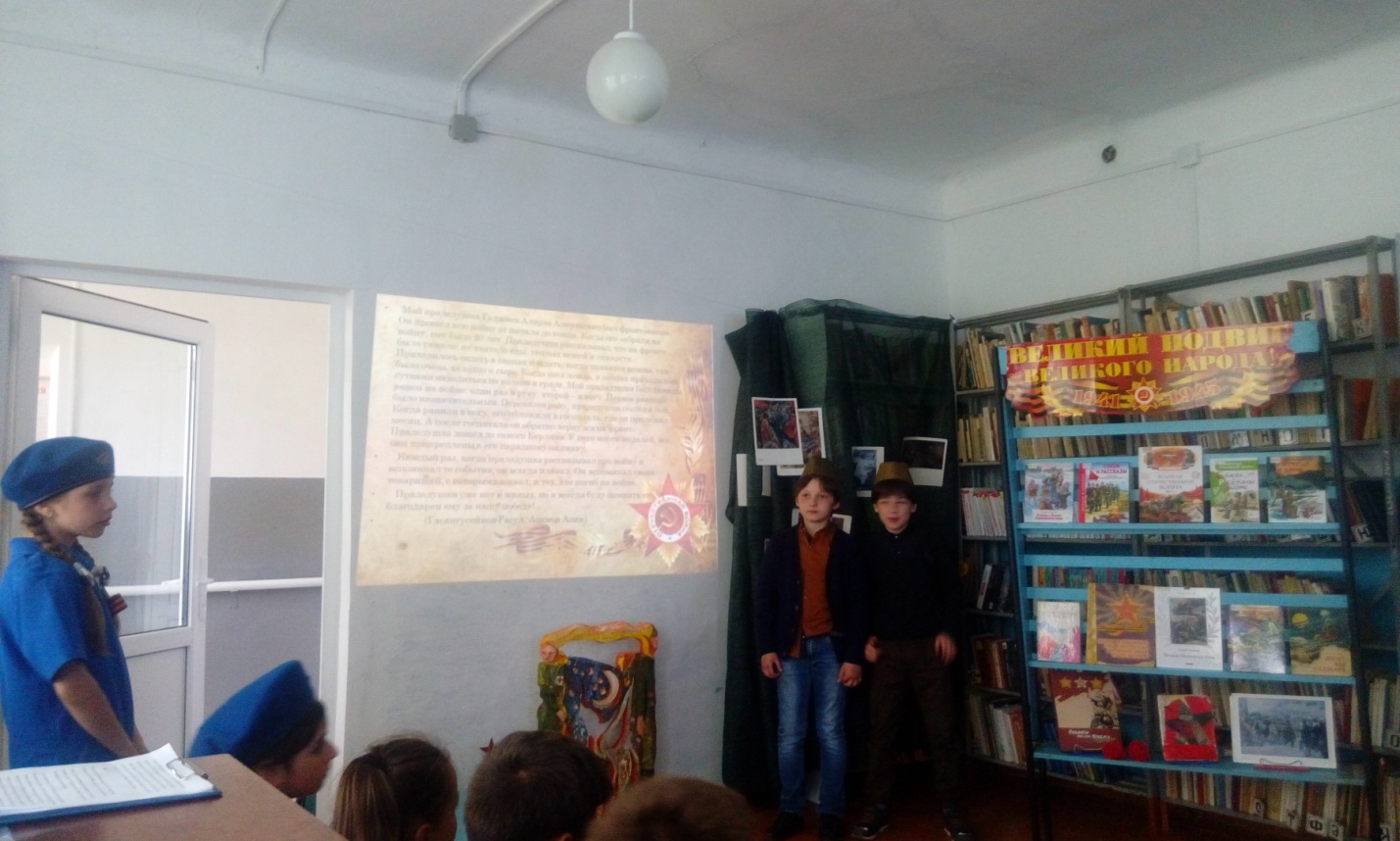 «День здорового образа жизни».Всероссийская акция «СТОП ВИЧ/СПИД».Педагогический, ученический коллектив МКОУ ООШ №8ТМР и родители приняли активное участие во Всероссийской   акции СТОП ВИЧ/СПИД.17 мая прошел «День здорового образа жизни». В  1-9 классах проведеныклассные часы: «Здоровый образ жизни».Выставку рисунков организовал Центр «Волонтер». Ученики Центра «Патриот» вручили родителям Памятки на тему: «Почему Вы должны говорить о СПИДе со своим ребенком?». В кроссе по пересеченной местности кромке учеников приняли участие родители и педагогический коллектив.В 1-4 классах дети посмотрели просветительский  мультфильм «Тайна едкого дыма».Спортивные соревнования «За здоровый образ жизни» прошли между 5-6,6-7 классами. Медсестра  и школьная соц.психологическая служба провели с учениками беседы рассуждения на тему: «Здоровый образ жизни», показали презентации.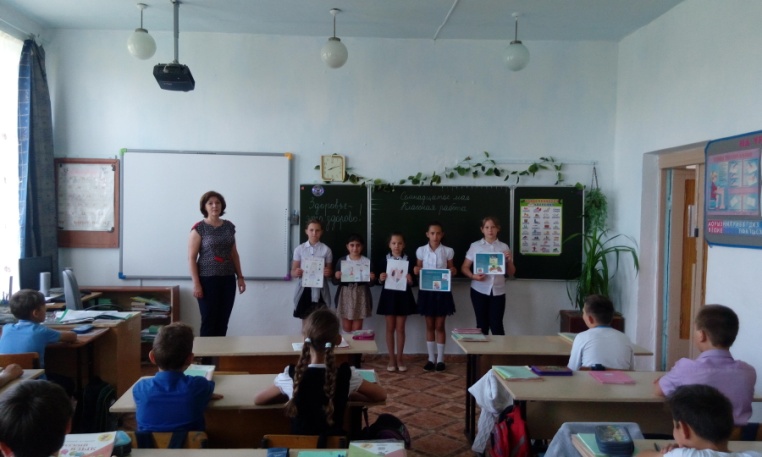 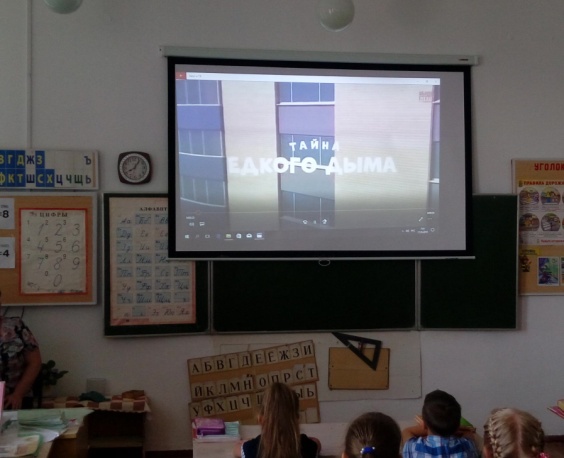 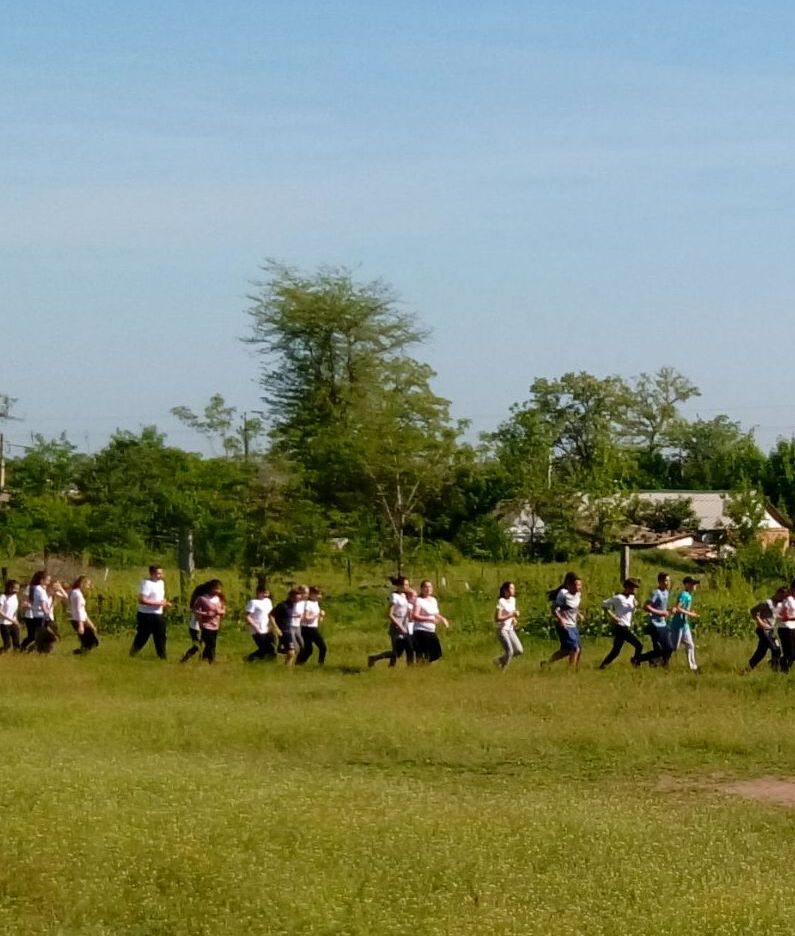 Командир Центра «Здоровье»            Подколзин Сергей    «Твой выбор».Групповые беседы по вопросам безопасного поведения в Интернет-пространстве, ответственности за участие в незаконных публичных мероприятиях, в том числе связанных с фанатскими движениями прошли в 5-9 классах.«ДЕТСКИЙ ТЕЛЕФОН ДОВЕРИЯ»С ЕДИНЫМ ОБЩЕРОССИЙСКИМ НОМЕРОМ 8 800 2000 122.Лекции. беседы по теме: «ДЕТСКИЙ ТЕЛЕФОН ДОВЕРИЯ» прошли в 1-9 классах Все ученики знают куда  могут позвонить  за экстренной психологической помощью.«Сделаем каникулы безопасными».Согласно плана профилактических мероприятий «Сделаем каникулы безопасными в МКОУ ООШ №8 ТМР в мае 2019 г. прошли :- родительские собрания «Безопасность детей в летний период»;- пропагандистские мероприятия: «Ребёнок-пассажир», «Юный велосипедист»;- мероприятия направленные на развитие у детей навыков безопасного поведения на улице:- игры -викторины, презентации по безопасности дорожного движения;- акция «Шагающий автобус», по маршруту «дом-школа (лагерь) - дом»;- вручили листовки родителям- водителям « Скоростной режим»;-разместили на стенде «Светофор» статьи «О необходимости использования световозвращающих элементов»;-ежедневно проводились с обучающимися  «Минутки безопасности».- Члены отряда ЮИД «СТОП» провели обучающие занятия «Законы дорог уважай!» для учеников 1-3 классов и обучающих посещающих кружок «Азбука дорожного движения».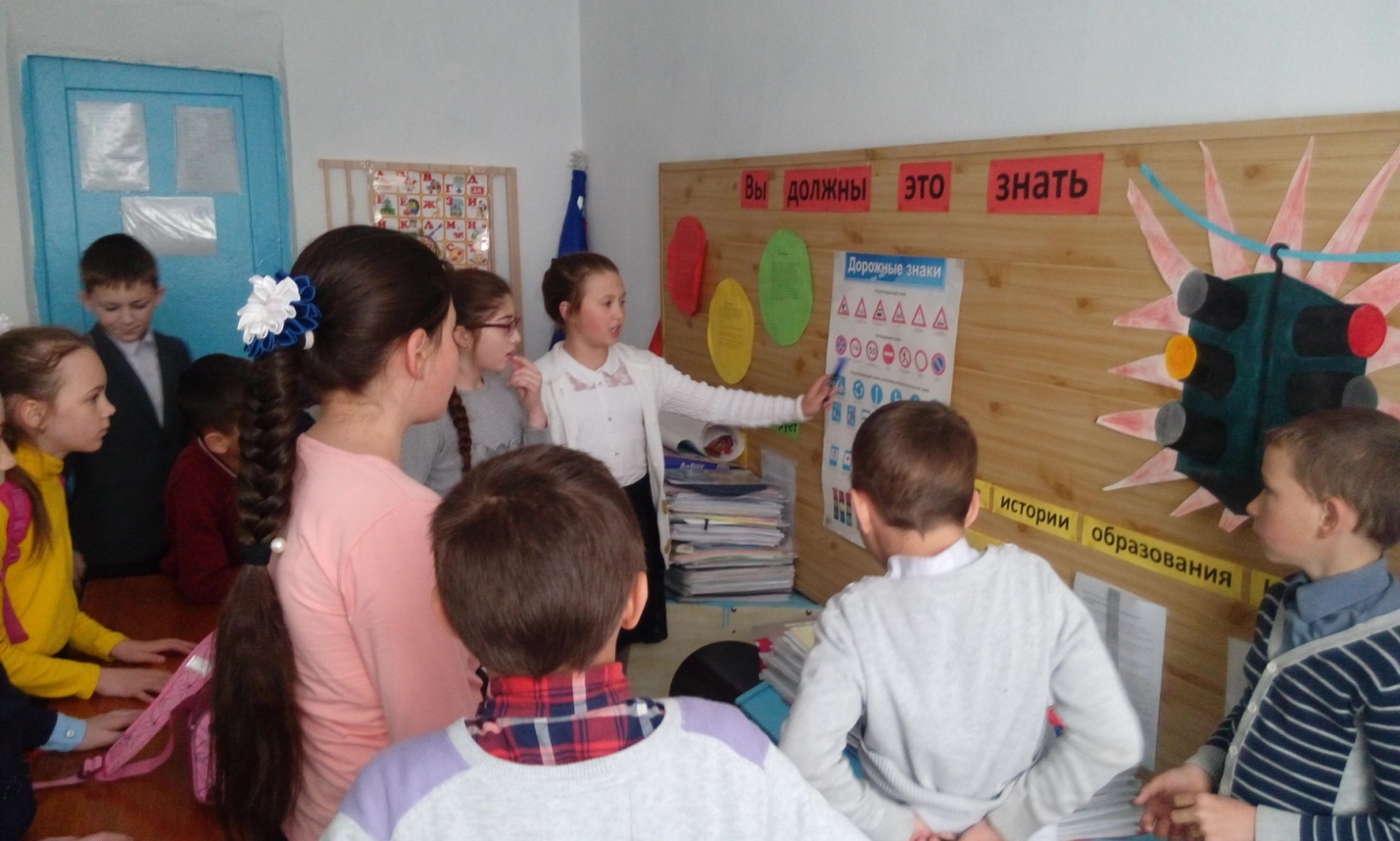 Командир отряда ЮИД «Стоп»     Колесникова Зарета.Главный редактор – Пацяпун ЕкатеринаМуниципальное  казенное общеобразовательное учреждение                                                                          основная общеобразовательная школа №8.Тираж 50 штук.356180 Ставропольский край, Труновский район, село Труновское .ул.Лермонтова,д.137    Телефон: 88654627403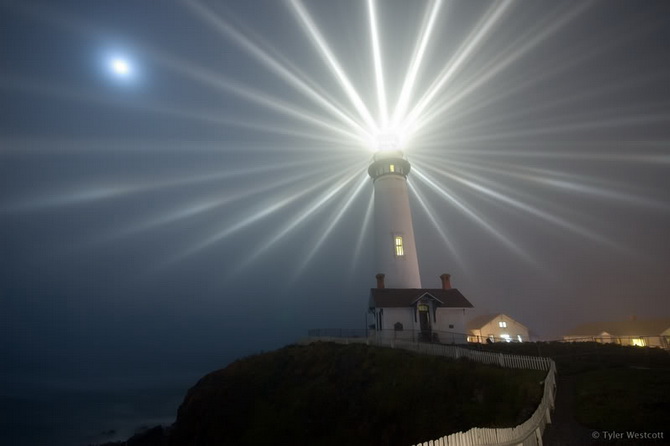 Сегодня в номере: Калейдоскоп  школьной  жизни.В наших классах.